                        Mgr. Milena Kyzourová, ředitelka školy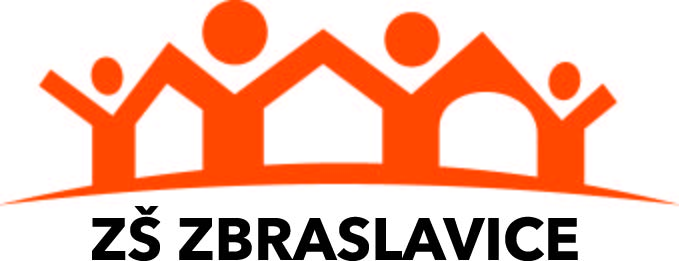        	          Základní škola Zbraslavice, Komenského 190,	          příspěvková organizace	          285 21 Zbraslavice
Č.j.:Žádost o přijetí dítěte k základnímu vzdělávání (podle § 36 školského zákona v souladu s § 45 správního řádu)Zákonní zástupci dítěte žádají ředitelku školy o přijetí dítěte k plnění povinné školní do Základní školy Zbraslavice, Komenského 190, příspěvková organizace od školního roku 2020/2021.Zákonní zástupci dítěte (matka nebo otec dle rodného listu nebo zákonný zástupce z  rozhodnutí soudu)Příjmení, jméno, titul:  ……………………………………………………..            Datum narození: ………………………………………………………….            Místo trvalého pobytu: …………………………………………………….Adresa pro doručování písemností (není-li shodná s místem trvalého pobytu) ………………………………………………..            telefon:………………..email:…………………..Ověření: druh dokladu/identifikační údaj dokladu:  …………………………………Příjmení, jméno, titul:  ……………………………………………………..            Datum narození: ………………………………………………………….            Místo trvalého pobytu:  ……………………………………………………Adresa pro doručování písemností (není-li shodná s místem trvalého pobytu) ………………………………………………..          telefon:………………email:……………………..Ověření: druh dokladu/identifikační údaj dokladu: ………………………………………Žádají o přijetí dítěte do 1. ročníkuPříjmení, jméno: ………………………………………………………Datum narození: …………………………………Rodné číslo: ……………………..Místo trvalého pobytu: ………………………………………………………Adresa pro doručování písemností (není-li shodná s místem trvalého pobytu) ………………………………………………..      Ověření: druh dokladu/identifikační údaj dokladu:  ………………………………….Rodiče se rozhodli, že v záležitosti školní docházky dítěte bude – budou dále jednat (zákonný zástupce/ zákonní zástupci) – vždy uveďte celé jméno a příjmení:…………………………………………………………………………………………………..V případě rozhodnutí o přijetí dávám souhlas základní škole k tomu, aby zpracovala a evidovala osobní údaje a osobní citlivé údaje mého dítěte ve smyslu všech ustanovení zákona č.101/2000 Sb., o ochraně osobních údajů v platném znění. Dále dávám škole svůj souhlas k tomu, aby s mým dítětem mohl v rámci prevence sociálně patologických jevů pracovat psycholog, speciální pedagog a další odborní pracovníci z oblasti psychologických služeb, sociálních a odborných služeb. Souhlasím s možností orientačního testování přítomnosti návykových látek v organismu mého dítěte, existuje-li důvodné podezření z požití návykové látky a možného ohrožení jeho zdraví.Svůj souhlas poskytuji pro účely vedení nezbytné dokumentace školy podle zákona č. 561/2004 Sb., školského zákona v platném znění, vedení nezbytné zdravotní dokumentace a psychologických vyšetření, pořádání mimoškolních akcí školy, přijímací řízení na střední školy, úrazové pojištění žáků, provedení psychologických vyšetření, zveřejňování údajů a fotografií mého dítěte v propagačních materiálech školy, včetně internetových stránek školy a pro jiné účely související s běžným chodem školy. Souhlas poskytuji na celé období školní docházky mého dítěte na této škole a na zákonem stanovenou dobu, po kterou se tato dokumentace na škole povinně archivuje. Byl jsem poučen o právech podle zákona č. 101/2000 Sb.Stvrzuji, že jsem byl/a poučen/a o možnosti odkladu povinné školní docházky.Podpisem stvrzuji správnost údajů a prohlašuji, že žádost o přijetí k základnímu vzdělávání byla projednána oběma zákonnými zástupci a vyslovují svůj souhlas se školní docházkou do ZŠ Zbraslavice, Komenského 190, p. o.Ve Zbraslavicích, dne:                                     …………………………………………..                                                             			podpis zákonného zástupce dítěteVe Zbraslavicích, dne:			……………………………………………							            podpis zákonného zástupce dítěteVe Zbraslavicích, dne:			……………………………………………….    							              přijal/a